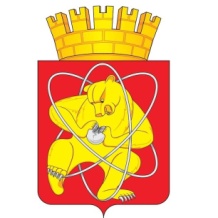 Муниципальное образование «Закрытое административно – территориальное образование Железногорск Красноярского края»СОВЕТ ДЕПУТАТОВ  ЗАТО  г.ЖЕЛЕЗНОГОРСК РЕШЕНИЕ26 апреля 2018                                                                                                                      33-142Р г.ЖелезногорскО внесении изменений в решение Совета депутатов ЗАТО г. Железногорск от 28.04.2011 № 14-88Р «Об утверждении положения о публичных слушаниях в ЗАТО Железногорск»В соответствии с Федеральным законом от 06.10.2003 № 131-ФЗ «Об общих принципах организации местного самоуправления в Российской Федерации», Уставом ЗАТО Железногорск, Совет депутатовРЕШИЛ:1. Внести в приложение № 1 к решению Совета депутатов ЗАТО г. Железногорск от 28.04.2011 № 14-88Р «Об утверждении положения о публичных слушаниях в ЗАТО Железногорск» (далее – Положение) следующие изменения:1.1. Пункт 2 раздела 1 Положения изложить в следующей редакции:«.2. Предметом обсуждения на публичных слушаниях в обязательном порядке являются:1) проект Устава ЗАТО Железногорск, а также проект муниципального нормативного правового акта о внесении изменений и дополнений в данный Устав, кроме случаев, когда в Устав ЗАТО Железногорск вносятся изменения в форме точного воспроизведения положений Конституции Российской Федерации, федеральных законов, Устава или законов Красноярского края в целях приведения данного Устава ЗАТО Железногорск в соответствие с этими нормативными правовыми актами;2) проект местного бюджета и отчет о его исполнении;3) проект стратегии социально-экономического развития ЗАТО Железногорск;4) вопросы о преобразовании ЗАТО Железногорск, за исключением случаев, предусмотренных федеральным законом;5) проекты генеральных планов, проекты правил землепользования и застройки, проекты планировки территории, проекты межевания территории, проекты правил благоустройства территорий, проекты, предусматривающие внесение изменений в один из указанных утвержденных документов, проекты решений о предоставлении разрешения на условно разрешенный вид использования земельного участка или объекта капитального строительства, проекты решений о предоставлении разрешения на отклонение от предельных параметров разрешенного строительства, реконструкции объектов капитального строительства, вопросы изменения одного вида разрешенного использования земельных участков и объектов капитального строительства на другой вид такого использования при отсутствии утвержденных правил землепользования и застройки с учетом положений законодательства о градостроительной деятельности.На публичные слушания могут выноситься иные вопросы, связанные с осуществлением местного самоуправления.».1.2. Пункт 2 раздела 4 Положения изложить в следующей редакции:«2. Назначение публичных слушаний по инициативе населения ЗАТО Железногорск или Совета депутатов ЗАТО г. Железногорск оформляется решением Совета депутатов ЗАТО г. Железногорск.Назначение публичных слушаний по инициативе Главы ЗАТО г. Железногорск оформляется постановлением Главы ЗАТО г. Железногорск.».1.3. Пункт 3 раздела 4 Положения изложить в следующей редакции:«3. Муниципальные правовые акты о назначении публичных слушаний подлежат официальному опубликованию в порядке, установленном для опубликования муниципальных правовых актов ЗАТО Железногорск, а также размещению на официальном сайте муниципального образования «Закрытое административно-территориальное образование Железногорск Красноярского края» в информационно-телекоммуникационной сети Интернет.».1.4. В пункте 5 раздела 4 Положения слова «Глава администрации ЗАТО г. Железногорск» заменить словами «Глава ЗАТО г. Железногорск».1.5. В пунктах 9, 10, 13 раздела 4 Положения слова «постановления», «постановление» заменить словами «решения», «решение» соответственно.1.6. Пункты 1, 2, 3 раздела 5 Положения изложить в следующей редакции:«1. Организацию и проведение публичных слушаний по вопросам, указанным в подпунктах 1, 2, 3, 4 раздела 1 настоящего Положения, осуществляет лицо и (или) орган, уполномоченные на проведение публичных слушаний решением Совета депутатов ЗАТО г. Железногорск о назначении публичных слушаний.2. Организацию и проведение публичных слушаний по вопросам, указанным в подпункте 5 раздела 1 настоящего Положения, осуществляет Администрация ЗАТО г. Железногорск. Лицо и (или) орган, уполномоченные на проведение публичных слушаний, определяются постановлением Главы ЗАТО г. Железногорск о назначении публичных слушаний.3. В случаях, предусмотренных пунктами 1, 2 настоящего раздела Положения, председательствующий и секретарь публичных слушаний назначаются решением Совета депутатов ЗАТО г. Железногорск или постановлением Главы ЗАТО г. Железногорск о назначении публичных слушаний соответственно.».1.7. Раздел 7 Положения изложить в следующей редакции:«7. Особенности публичных слушаний по вопросам градостроительной деятельности1.  Публичные слушания по вопросам, указанным в подпункте 5 пункта 2 раздела 1 настоящего Положения (далее – «публичные слушания по вопросам градостроительной деятельности»), назначает Глава ЗАТО г. Железногорск.2. Публичные слушания по вопросам градостроительной деятельности организуются и проводятся в порядке, установленном Градостроительным кодексом Российской Федерации и  настоящим Положением.3. Организатором публичных слушаний по вопросам градостроительной деятельности является Администрация ЗАТО г. Железногорск, с учётом особенностей, предусмотренных вторым абзацем настоящего пункта Положения. Организатором публичных слушаний по проекту правил землепользования и застройки, в том числе по внесению в них изменений, по проектам решений о предоставлении разрешений на условно разрешенный вид использования земельного участка или объекта капитального строительства; проектам решений о предоставлении разрешения на отклонения предельных параметров разрешенного строительства, реконструкции объектов капитального строительства, вопросам изменения одного вида разрешенного использования земельных участков и объектов капитального строительства на другой вид такого использования, является комиссия по подготовке проекта Правил землепользования и застройки ЗАТО г. Железногорск. Состав и порядок деятельности комиссии утверждается постановлением Администрации ЗАТО г. Железногорск.4. Участники публичных слушаний по вопросам градостроительной деятельности должны отвечать требованиям, установленным Градостроительным кодексом Российской Федерации.    5. Официальным сайтом для размещения информации о публичных слушаниях по вопросам градостроительной деятельности является официальный сайт муниципального образования ЗАТО Железногорск www.admk26.ru (далее – официальный сайт ЗАТО Железногорск). 6. Информация о публичных слушаниях по вопросам градостроительной деятельности, размещаемая на официальном сайте ЗАТО Железногорск, включает в себя: 1) информационное сообщение о начале публичных слушаний; 2) проект, подлежащий рассмотрению на публичных слушаниях, информационные материалы к нему;5) протокол публичных слушаний и заключение о результатах публичных слушаний.7. Не позднее чем за семь дней до даты размещения на официальном сайте информации, указанной в подпунктах 1 и 2 пункта 6 раздела 7 настоящего Положения, на основании постановления Главы ЗАТО г.Железногорск о назначении публичных слушаний, организатор публичных слушаний  по вопросам градостроительной деятельности публикует в официальном печатном издании, установленном для официального опубликования муниципальных правовых актов ЗАТО Железногорск, оповещение о начале публичных слушаний. Оповещение о начале публичных слушаний составляется по форме, установленной в приложении 1 к настоящему Положению, и должно содержать следующую информацию:1) информацию о проекте, подлежащем рассмотрению на публичных слушаниях, перечень информационных материалов к такому проекту;        2) информацию об официальном сайте, на котором будут размещены проект, подлежащий рассмотрению на публичных слушаниях, и информационные материалы к нему;3) информацию о порядке и сроках проведения публичных слушаний по проекту, подлежащему рассмотрению на публичных слушаниях;4) информацию о месте, дате открытия экспозиции или экспозиций проекта, подлежащего рассмотрению на публичных слушаниях, о сроках проведения экспозиции или экспозиций такого проекта, о днях и часах, в которые возможно посещение указанных экспозиции или экспозиций;5) информацию о порядке, сроке и форме внесения участниками публичных слушаний предложений и замечаний, касающихся проекта, подлежащего рассмотрению на публичных слушаниях6) информацию о дате, времени и месте проведения собрания или собраний участников публичных слушаний.8. Сроки проведения публичных слушаний со дня опубликования оповещения о начале публичных слушаний до дня опубликования заключения о результатах публичных слушаний составляют: 1) по проекту правил землепользования и застройки ЗАТО Железногорск – два месяца;2) по иным вопросам градостроительной деятельности, указанным в подпункте 5 пункта 2 раздела  1 настоящего Положения -  один месяц.  9. Экспозиция проекта, подлежащего рассмотрению на публичных слушаниях, подготавливается и осуществляется специалистами Администрации ЗАТО г.Железногорск, ответственными за организацию и проведение публичных слушаний по вопросам градостроительной деятельности.  Место проведения экспозиции, период экспонирования, часы посещений экспозиций гражданами определяются организатором публичных слушаний и доводятся до сведения граждан в соответствии с пунктом 7 настоящего раздела. 10. Консультирование посетителей экспозиции обеспечивает организатор публичных слушаний. Консультирование осуществляется специалистами Администрации ЗАТО г.Железногорск, ответственными за организацию и проведение экспозиции проекта, либо специалистами разработчика проекта.  При поступлении устного обращения посетителя экспозиции, консультирование осуществляется путём рассмотрения данного обращения и предоставления устного ответа специалиста в день обращения. При поступлении письменного обращения, рассмотрение обращения посетителя и направление ответа осуществляется в порядке, установленном    Федеральным законом от 02.05.2006 № 59-ФЗ «О порядке рассмотрения обращений граждан Российской Федерации», но не позднее дня проведения публичных слушаний по проекту. 11. По итогам публичных слушаний составляется протокол публичных слушаний и заключение о результатах публичных слушаний.Подготовка протокола публичных слушаний и заключения о результатах публичных слушаний осуществляется ответственным лицом, назначенным  организатором публичных слушаний по вопросам градостроительной деятельности, в течение двух рабочих дней со дня проведения публичных слушаний. Протокол публичных слушаний и заключение о результатах публичных слушаний составляются по форме, установленной в приложениях 2 и 3 к настоящему Положению.    Заключение о результатах публичных слушаний подлежит официальному опубликованию в порядке, установленном для опубликования муниципальных правовых актов ЗАТО Железногорск, и размещению на официальном сайте ЗАТО Железногорск.1.8. Дополнить Положение приложениями 1, 2, 3 следующего содержания:     							    « Приложение 1     к Положению о публичных    слушаниях в ЗАТО Железногорск  Форма оповещения о публичных слушаниях   по вопросам градостроительной деятельности Информационное сообщениео публичных слушанияхВ соответствии с постановлением Главы ЗАТО г.Железногорск от «____»________г. №_____ назначены публичные слушания по проекту ____________________________________________________________________________________________________________. (наименование проекта, информация о проекте)Публичные слушания состоятся __________________________________________________________________________________________________________________________(дата, время, место проведения публичных слушаний)Информационные материалы к проекту:___________________________________________________________________________________________________________________(перечень информационных материалов к проекту)Публичные слушания проводятся в порядке, установленном решением Совета депутатов ЗАТО г.Железногорск от 28.04.2011 № 14-88Р «Об утверждении положения о публичных слушаниях в ЗАТО Железногорск». Публичные слушания проводятся посредством собрания участников публичных слушаний. Перед началом публичных слушаний проводится регистрация участников публичных слушаний. Для регистрации в качестве участника публичных слушаний необходимо предоставить следующие документы:- для физических лиц  - документы, подтверждающие сведения о фамилии, имени, отчестве (при наличии), дате рождения, адресе места жительства (регистрации):- для юридических лиц – документы, подтверждающие наименование, основной государственный регистрационный номер, место нахождения и адрес;- для правообладателей -   документы, устанавливающие или удостоверяющие их права на земельные участки, объекты капитального строительства, помещения. Участники публичных слушаний вправе вносить организатору публичных слушаний предложения и замечания, касающиеся проекта, в письменной форме в процессе обсуждения проекта.   До проведения публичных слушаний проводится экспозиция проекта по адресу:____________________________________________ с __________ по ____________.    (место экспонирования проекта)                                                  (даты, время экспонирования)Для посещения экспозиции регистрация не требуется.  Проект и информационных материалов к нему будут размещены на официальном сайте муниципального образования ЗАТО Железногорск www.admk26.ru.      Приложение 2     к Положению о публичных    слушаниях в ЗАТО ЖелезногорскФорма протокола публичных слушаний по вопросам градостроительной деятельности Протокол публичных слушанийг.ЖелезногорскКрасноярского края   					       «____»_________ _______г.Проект __________________________________________________________________. (наименование проекта, информация о проекте)Публичные слушания назначены постановлением Главы ЗАТО г.Железногорск от «____»_______ _____ г. №____. Организатор публичных слушаний ___________________.Информационное сообщение о публичных слушаниях опубликовано в _______________________________________ от «___»_______ _____г. №_____. Проект и (наименование официального печатного издания)информационные материалы к нему размещены на официальном сайте муниципального образования ЗАТО Железногорск www.admk26.ru.  Территория проведения публичных слушаний_________________________________.Срок приёма предложений и замечаний участников публичных слушаний с _______ по ____________. Для участия в публичных слушаниях зарегистрировались/присутствуют  ___________________ участника публичных слушаний.  На публичных слушаниях присутствуют представители: Председательствующий: Секретарь: Повестка дня:Докладчик: Регламент публичных слушаний: Для выступления на слушаниях отводится: на вступительное слово председательствующего до 15 минут, на доклады (содоклады) до 20 минут, на выступления экспертов (зачитывание заключений экспертов) до 20 минут, на выступление участников 5-10 минут. Время ответов на вопросы не может превышать времени основного выступления эксперта. Время выступления в прениях – до 10 минут. Все участники публичных слушаний выступают только с разрешения председательствующего. Вопросы, предложения и замечания по проекту подаются в письменном виде секретарю публичных слушаний. Голосование за регламент публичных слушаний:Выступление докладчика:Вопросы к докладчику:Выступление содокладчика:Вопросы к содокладчику:Выступления:Предложения и замечания участников публичных слушаний:Решение публичных слушаний и голосование за решение публичных слушаний:	Председательствующий ______________      Секретарь __________________    Приложение 3    к Положению о публичных    слушаниях в ЗАТО ЖелезногорскФорма заключения о результатах публичных слушаний по вопросам градостроительной деятельности        Заключение о результатах публичных слушанийг.ЖелезногорскКрасноярского края   					            «____»_________ _______г.Проект __________________________________________________________________. (наименование проекта, информация о проекте)Основания составления заключения о результатах публичных слушаний: протокол публичных слушаний от «______»_________ ________г. Количество участников публичных слушаний _____________ человека. Предложения и замечания участников публичных слушаний, постоянно проживающих на территории, в пределах которой проводятся публичные слушания:Предложения и замечания иных участников публичных слушаний: Рекомендации по учёту внесенных предложений и замечаний:	          Выводы по результатам публичных слушаний:Организатор публичных слушаний __________________________»2. Контроль за исполнением настоящего решения возложить на председателя комиссии по вопросам местного самоуправления и законности С.Г. Шаранова.3. Настоящее решение вступает в силу после его официального опубликования. Исполняющий обязанности                                    Глава ЗАТО г.Железногорск  Председателя Совета депутатовЗАТО г.Железногорск  	                               А.И.Коновалов                                               И.Г.Куксин